Понедельник 25.05 Ознакомление с окружающим миромКонспект занятия  по ознакомлению с окружающим миром«Опиши предмет»Программное содержание. Совершенствовать умения детей выделять существенные признаки предметов, устанавливать элементарные причинно-следственные связи между предметами.Определить принадлежность к природному или рукотворному миру, цвет, форма, основные части, размер, легкий или тяжелый, материал, назначение.Упражнение 1.Рассмотрите следующие картинки и ответьте на вопросы: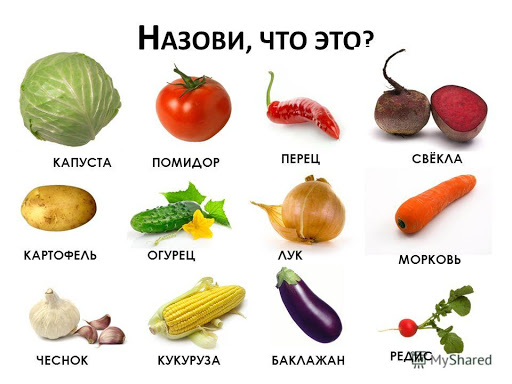 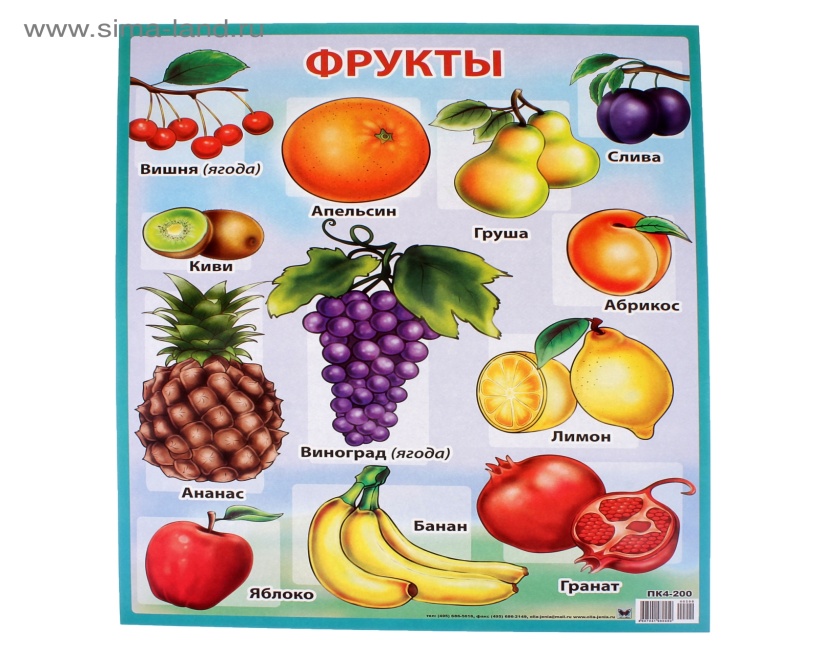 - Где растет? - Какого цвета?- Какой форм?- К какому миру они принадлежат – к природному или рукотворному?- Что можно приготовить на обед из овощей?- К природному или рукотворному миру будет принадлежать суп?- Что можно приготовить на обед из фруктов?- К природному или рукотворному миру будет принадлежать компот?  Упражнение 2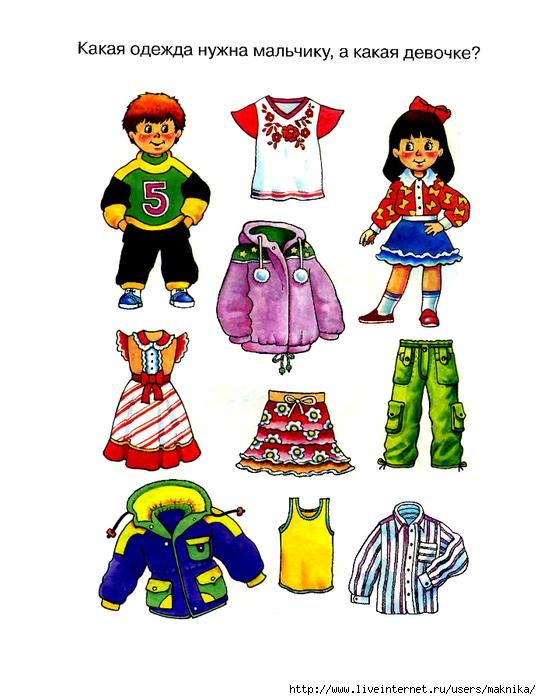 Вторник 26мая. Конспект занятия по ФЭМППрограммное содержание. Совершенствовать умение различать и называть геометрические фигуры: круг, квадрат, треугольник, шар, куб.Дидактический наглядный материалДемонстрационный материал. Три карточки с изображением геометрических фигур (круг, треугольник, квадрат зеленого цвета, круг синего цвета; три круга разного размера желтого цвета, треугольник желтого цвета, большой круг желтого цвета; маленький круг красного цвета, большие круг, треугольник и круг зеленого, желтого и красного цвета); мешочек, в котором лежат большие и маленькие кубы и шары разных цветов и размеров.Раздаточный материал. Палочки (4 красные и 3 зеленые палочки для каждого ребенка), веревочки.Методические указанияI часть. Игра «Найди лишнюю фигуру».Взрослый поочередно показывает ребенку карточки с изображением геометрических фигур (круга, квадрата, треугольника), предлагает рассмотреть их и спрашивает: «Чем отличаются фигуры? Чем похожи фигуры? Какая фигура лишняя? Почему?»https://www.youtube.com/watch?v=CR2Ss9azDL0II часть. Игра «Построим фигуру».У каждого ребенка 4 красные и 3 зеленые палочки, веревочка.Взрослый дает задание: «Составьте из красных палочек квадрат. Покажите его стороны. Составьте из веревочки круг. Обведите его рукой. Составьте из зеленых палочек треугольник. Покажите его стороны и углы».III часть. Игра «Чудесный мешочек».Взрослый произносит четверостишие:
Я – чудесный мешочек,
Всем ребятам я дружочек.
Очень хочется мне знать,
Как вы любите играть.
В «чудесном мешочке» лежат большие и маленькие кубы и шары разных цветов. Ребенок определяют геометрические фигуры на ощупь, затем достают их и называют цвета.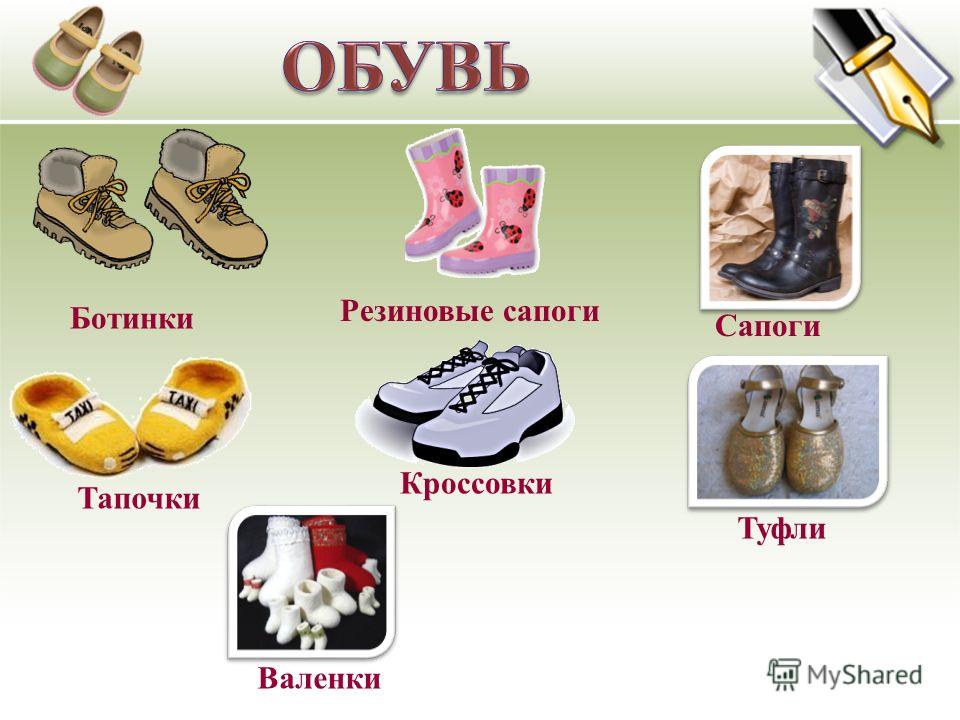 - Опиши название одежды и обуви?- Каким цветом?-Для чего нужна одежда и обувь?- К какому миру они принадлежат – к природному или рукотворному?Среда 27 мая.Развитие речи.Чтение русской народной сказки«Бычок – черный бочок, белые копытца».   Цель. Познакомить с русской народной сказкой «Бычок – черный бочок, белые копытца» (обр. М. Булатова). 1.Посмотреть мультфильм и ответить на вопросы:https://www.youtube.com/watch?v=qFZfm8grfNI- Понравилась вам сказка?- Как называется сказка?-А вы бы как назвали сказку?-Дети упражняются в проговаривании слов со звуками ч и ц.     2. Рассказать детям о том, что эта сказка похожа на другую знакомую им сказку: «В ней девочка осталась в лесу одна. Сидела она на ветке дерева и плакала, а мимо проходили медведь, волк и лиса. И кто-то из них девочку домой привез. Кто привез? («Снегурушка и лиса».)https://deti-online.com/audioskazki/russkie-narodnye-skazki-mp3/snegurushka-i-lisa/   Спросить у ребенка, какие сказки ему нравятся и почему?   Четверг 28маяАппликация "Цыплята на лугу".Цель: формирование умений составлять композицию из нескольких предметов.Образовательные задачи: учить создавать композицию из нескольких предметов; изображать предмет, состоящий из нескольких частей. Развивать умение детей предварительно выкладывать готовые детали в определенной последовательности на листе бумаги разной величины, составляя изображение. Закрепить знания детей о форме (круглая), величине и цвете (желтый, коричневый, зеленый). Учить аккуратно пользоваться клеем: намазывать его кистью, тонким слоем на обратную сторону детали; прикладывать намазанной стороной к листу бумаги, плотно прижимая салфеткой.Развивающие задачи: развивать навыки аккуратности в работе.Воспитательные задачи: вызывать у детей радость от созданного ими изображения.Материалы: игрушечный цыпленок, бумага зеленого цвета альбомного формата; бумажные круги желтого цвета (диаметр 2 и 4 см.), коричневые детали для лапок; клей, кисть, клеенки, салфетки (на каждого ребенка)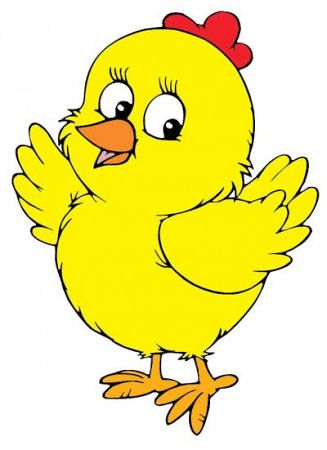 Угадайте, кто это?Слушайте внимательно! Весь я золотистый, мягкий и пушистый .Я у курицы ребенокА зовут меня? (Цыпленок)Давайте посмотрим  внимательно на цыпленка!-Какого цвета цыпленок? (Желтого)-Из каких частей состоит цыпленок? (Голова, туловище).          - Какой формы у него голова, туловище? (Круглые)          - Что больше, а что меньше? (Голова меньше, туловище больше).          - А что есть на голове у цыпленка? (Глаза, клюв).          - А еще у цыпленка есть? (Лапки).
- Какого цвета лапки и клюв? (Коричневого).
- Где гуляет цыпленок? (В травке, на полянке, на лугу).- Какого цвета трава? (Зеленая).Сейчас я вам покажу, как мы будем выполнять нашу работу. Сначала мы с вами положим на зеленый лист бумаги наших цыплят . Вот как я это сделаю, посмотрите. Я выкладываю сперва туловище по середине листа, оно по размеру больше головы, не ошибитесь. Теперь выкладываю голову цыпленка. Она меньше по размеру. Я располагаю ее сверху над туловищем. Обратите внимание, что между головой и туловищем я не оставляю расстояния, они лежат плотно друг к другу. Лапки я выкладываю снизу туловища, вот так. А клюв будет с той стороны, в которую будет смотреть ваш цыпленок. Глаз у цыпленка находится на голове посередине.
Дети выкладывают своих цыплят на листе.А теперь я начинаю клеить. Беру большой круг, кладу на клеенку цветной стороной, беру кисточку за железную юбочку тремя пальцами и набираю клей. Намазываю круг. Клей наносим равномерно, на всю поверхность круга. Кладу кисточку на подставку. Приклеиваю круг по середине листа и прижимаю к листу бумаги, тщательно проглаживаю салфеткой, от центра к краям, убирая лишний клей. То же самое проделываем с другими частями.А прежде чем вы приступите к работе, мы с вами отдохнем. Физминутка.Озорной цыпленок жил,Головой весь день кружил:Влево, вправо повернул,Начал крыльями махать:Поднимать и опускатьВверх, вниз, вверх, вниз!Дети выполняют движения по тексту.А сейчас сели, приступаем к работе. Теперь вы можете приклеить цыплят на лист. Дети делают аппликацию с помощью родителей.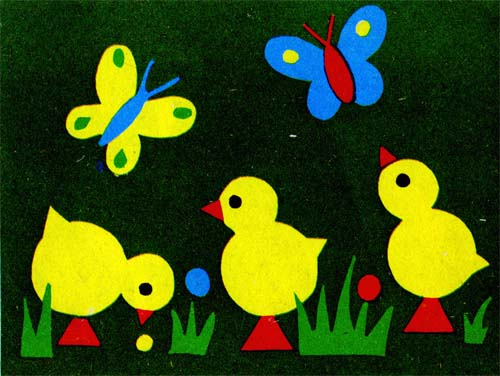 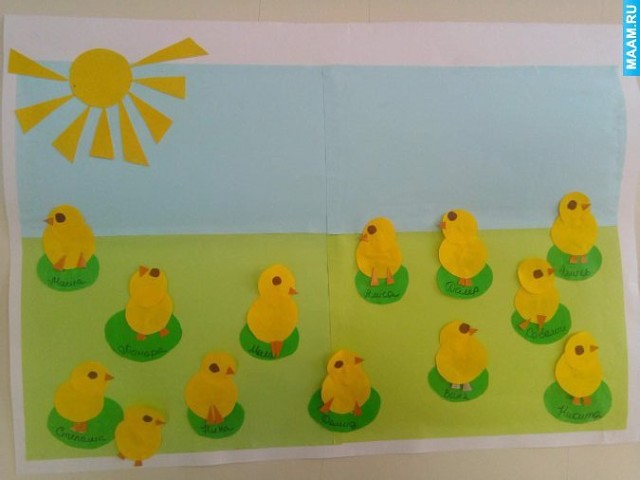 Пятница. 29 мая.Рисование «Одуванчики в траве»Конспект занятия по рисованию в младшей группе «Одуванчики в траве»Задачи:1. Вызвать у детей желание передавать в рисунке красоту цветущего луга, форму цветов.2. Отрабатывать приемы рисования красками.3. Способствовать закреплению умения аккуратно промывать кисть, осушать ее о салфетку.4. Способствовать обучению радоваться своим рисункам.5. Способствовать развитию  творческого воображения.Материалы и оборудование: Листы бумаги зеленого тона размером 1/2 альбомного листа, краски: желтая, зеленая; кисти, банки с водой, салфетки (на каждого ребенка), картинка -цветок одуванчик.     Наступило прекрасное время года. Кто знает какое? (Весна)Правильно весна!Вся природа проснулась от долгого сна. Всюду распустились первоцветы одуванчики. А ещё вместе с цветочками проснулись пчелы, бабочки, жучки.Отгадайте загадку.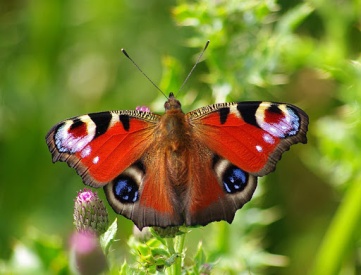 Шевелились у цветкаВсе четыре лепесткаЯ сорвать его хотелОн вспорхнул и улетел.Кто же это?(Бабочка!)У нас в природе очень много бабочек, они могут погибнуть без сока и нектара одуванчиков. Давайте, мы им поможем, нарисуем одуванчики. Посмотрите на фотографию одуванчика. 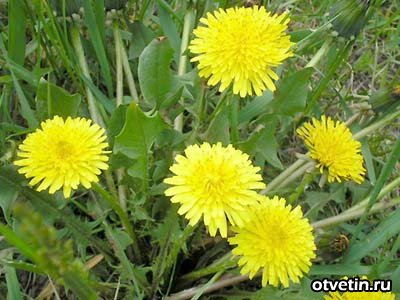 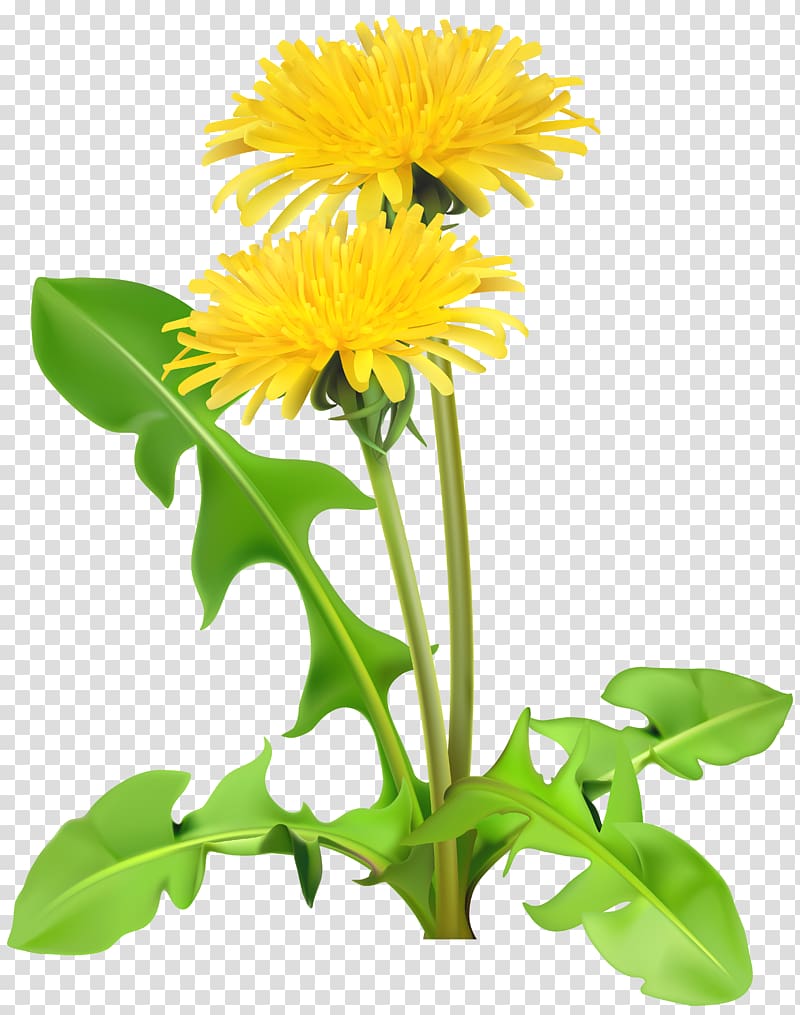 -Какого он цвета? (Жёлтого).-На что похож одуванчик? (На солнышко).-Что есть у одуванчика? (Стебель, листья, цветок).- На что похож стебель у одуванчика? (На палочку).- А на что похожи листья? (На толстые палочки.)Теперь я покажу вам, как правильно нужно рисовать. Я беру кисточку за железный сарафанчик, макаю весь ворс кисти в стакан с водой. Лишнюю воду с кисточкой вытираю об салфеточку. Левой рукой придерживаю лист, чтобы он не двигался за кистью. Кисточку держу вертикально и начинаю наносить краску кончиком кисти, рисую кругообразным движением в верхней части листа, получилось круг. Это будет у нас цветочная головка. Посмотрите, чего у нас не хватает.(Стебель и листочков).Правильно! Я смываю краску с кисточки. Набираю зеленого цвета краску. Начинаю рисовать кончиком кисти от цветка до низа листа. Стебель у одуванчика тонкий. Смываю кисть, набираю заново краску. Листочки начинаем рисовать снизу от стебля в стороны. В завершении я рисую травку. Набираю краску всем ворсом кисти. В нижней части листа, полностью прикладываю ворс кисти и убираю. Получилось пятнышко. А теперь близко друг к другу делаю много пятнышек. Получается травка. А теперь приступим к работе. Но прежде чем приступить к работе, разомнем наши пальчики:Божья коровка,Черная головка.Улети на небо,Принеси нам хлеба,Черного и белогоТолько не горелого.Наши пальчики отдохнули, давайте потренируемся в воздухе, как мы будем рисовать.А теперь, приступим к рисованию.Дети рисуют с помощью родителей.Молодцы! -Дети, что мы с вами сегодня рисовали? (Одуванчики)!- Для кого мы рисовали одуванчики? (Для бабочек)!Нашей бабочке очень понравилось ваши одуванчики.Молодцы!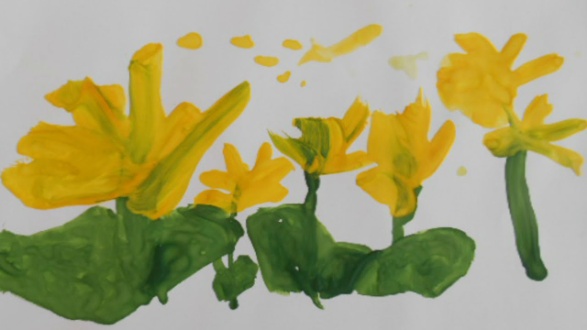 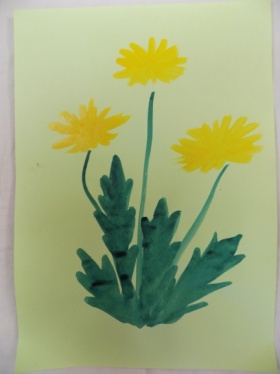 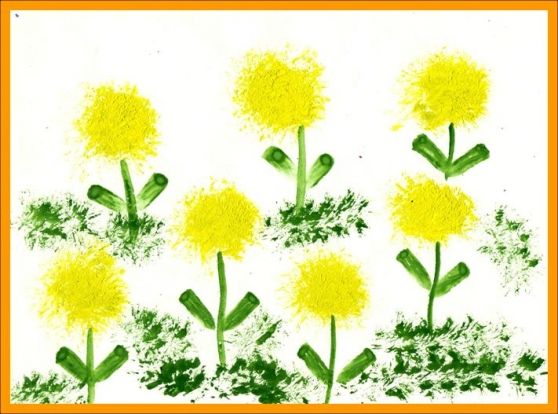 